Российская Федерация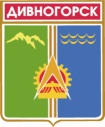 Администрация города ДивногорскаКрасноярского краяП О С Т А Н О В Л Е Н И Е« 19 »  06  2020		г. Дивногорск				    № 85п   О внесении изменений в постановление администрации города Дивногорска от 15.05.2019 № 58п «Об утверждении порядка осуществления финансовым управлением администрации города Дивногорска полномочий по внутреннему муниципальному финансовому контролю»В соответствии со статьёй 269.2 Бюджетного кодекса Российской Федерации, частью 8 статьи 99 Федерального закона от 05.04.2013 № 44-ФЗ «О контрактной системе в сфере закупок товаров, работ, услуг для обеспечения государственных и муниципальных нужд», руководствуясь статьёй 53 Устава города Дивногорска, ПОСТАНОВЛЯЮ: 1. Внести в приложение к постановлению администрации города Дивногорска  от 15.05.2019 № 58п «Об утверждении порядка осуществления финансовым управлением администрации города Дивногорска полномочий по внутреннему муниципальному финансовому контролю» следующие изменения:1.1. Абзац 4 пункта 1.1 раздела I изложить в следующей редакции:«Полномочия финансового управления по осуществлению внутреннего муниципального финансового контроля осуществляются в соответствии со статьёй 269.2 Бюджетного кодекса Российской Федерации», частью 8 статьи 99  Федерального закона от 05.04.2013 № 44-ФЗ «О контрактной системе в сфере закупок товаров, работ, услуг для обеспечения государственных и муниципальных нужд».2. Настоящее  постановление подлежит опубликованию в средствах массовой информации и размещению на официальном сайте администрации города в информационно-телекоммуникационной сети «Интернет».3. Постановление вступает в силу в день, следующий за днём его официального опубликования, и распространяется на правоотношения, возникшие с 01.01.2020. 4. Контроль за исполнением настоящего постановления оставляю за собой.Глава города                                                                                          С.И. Егоров